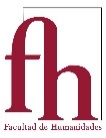 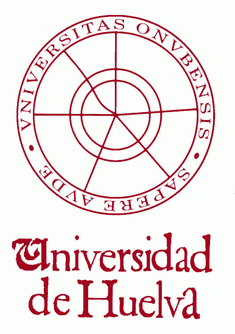 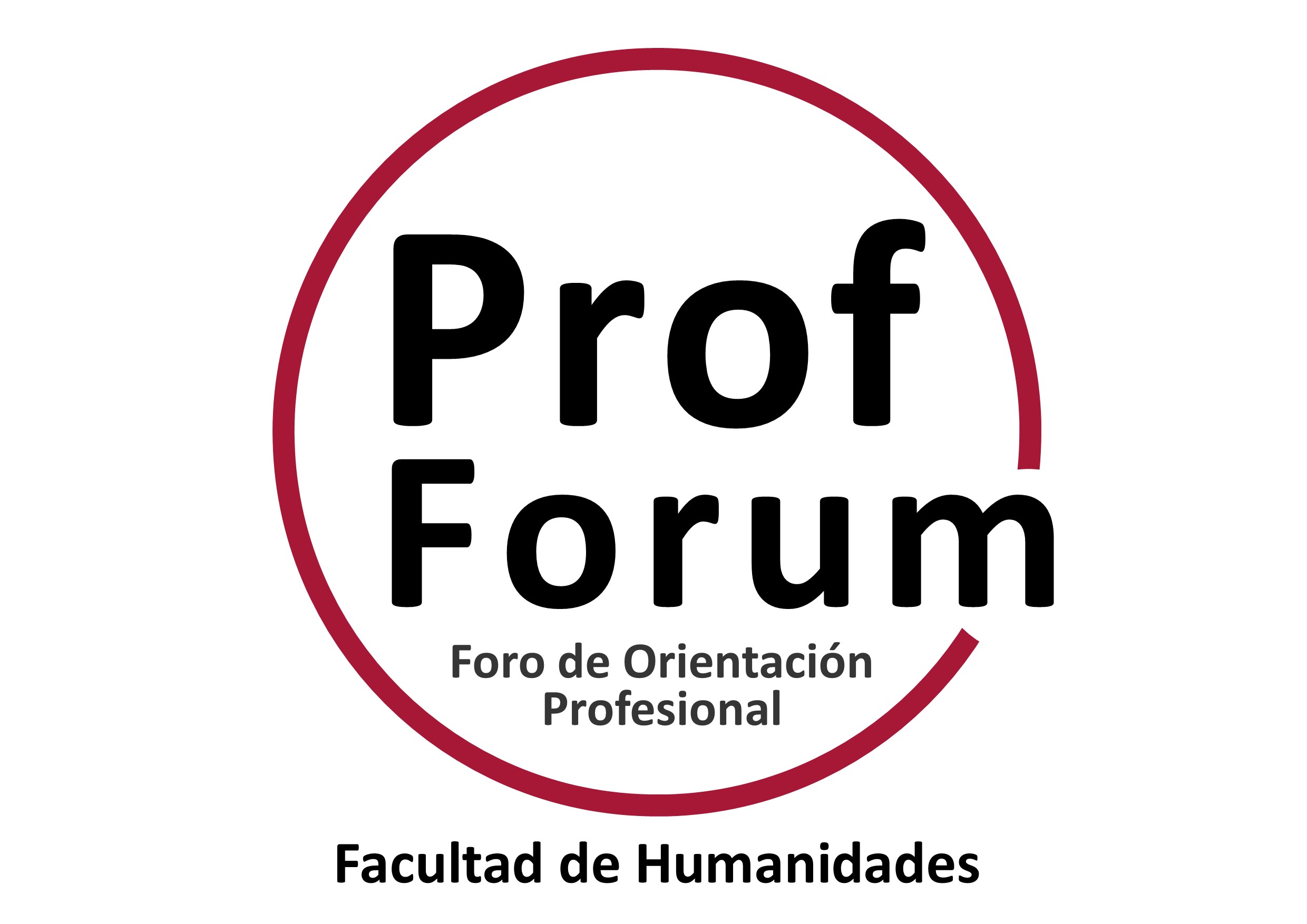 Formulario de inscripción*/**Huelva, a ____ de Abril de 2022*Todo el alumnado que desee participar en la actividad debe rellenar este formulario y enviarlo por correo electrónico a sec.decanato@fhum.uhu.es. Fecha límite de envío: lunes 25 de abril, a las 14:00 h. Para que esta actividad pueda ser reconocida dentro del Programa del SOIPEA, Un paso adelante, dicho alumnado deberá registrarse también en dicho programa a través del siguiente enlace: http://uhu.es/soipea/unpasoadelante/Para más información, contactar a través del correo prof.forum@fhum.uhu.es.** AVISO IMPORTANTE: la actividad está especialmente dirigida al alumnado matriculado en el Practicum de los Grados y en los Másteres impartidos en la Facultad de Humanidades. En caso de excederse el aforo previsto, este público tendrá preferencia en la admisión al Prof-Forum.	Apellidos:Apellidos:Nombre:Nombre:DNI:Teléfono de contacto:Correo electrónico corporativo:Correo electrónico corporativo:Titulación actualTitulación actualGrado en _____________________________ Curso ______Máster en __________________________________Grado en _____________________________ Curso ______Máster en __________________________________¿Esta actividad se realiza para la obtención de las horas de seminarios/talleres contempladas en la asignatura de Prácticas de los grados de la Facultad de Humanidades?¿Esta actividad se realiza para la obtención de las horas de seminarios/talleres contempladas en la asignatura de Prácticas de los grados de la Facultad de Humanidades?Sí NoSí No